 Oppfriskningsinformasjon for lærere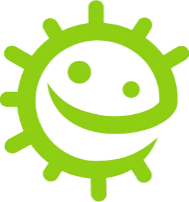 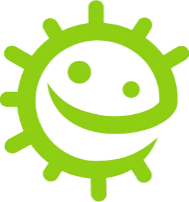 Pakken inneholder valgfri bakgrunnsinformasjon om hvert emne, slik at du kan planlegge timene og presentere emnet for elevene. Introduksjon til mikroberMikroorganismer, bedre kjent som bakterier, virus eller mikrober, er små levende ting som er for små til at vi ser dem med det blotte øye. De finnes nesten overalt på jorden. Noen mikrober er nyttige, og andre kan være skadelige for mennesker. Det er viktig å presisere at mikrober ikke er «nyttige» eller «skadelige» i seg selv. Det er snarere slik at noen mikrober kan være nyttige for mennesker, mens andre kan være skadelige avhengig av situasjonen. Muggen Aspergillus brukes for eksempel til å lage sjokolade, men kan være skadelig for mennesker hvis den pustes ned i lungene. Mikrober er bitte små, men finnes i mange forskjellige former og størrelser. De tre gruppene mikrober som behandles i ressursen, er virus, bakterier og sopp. Virus forårsaker ofte sykdommer som hoste og forkjølelse. Virus må leve inne i en levende organisme, som planter og dyr, for å lage flere virus. Bakterier er encellede organismer som kan vokse svært raskt og under noen omstendigheter lage stoffer (giftstoffer) som er skadelige for mennesker. Andre bakterier er fullstendig ufarlige for mennesker, og noen er nyttige og hjelper oss å lage mat som yoghurt og kan være bra for helsen vår. Bakterier kan deles i tre grupper etter formen de har – kokker (kuler), basiller (staver) og spiraler. Forskere og helsepersonell kan bruke disse formene til å identifisere hvilken infeksjon en pasient har. Sopp er den største av de tre mikrobene vi beskriver. De skaffer seg mat enten ved å bryte ned døde planter og dyr, eller ved å vokse på en annen levende ting. Sopp kan være skadelige ved at de forårsaker infeksjon eller er giftige å spise. Andre kan være nyttige eller ufarlige. Noen sopp som Penicillium hjelper oss med å lage medisiner.SmittespredningDet er mange måter organene våre kan bli utsatt for infeksjon på, og det er flere ting vi kan gjøre for å hindre at dette skjer. I denne oppfriskningsinformasjonen for lærere gjennomgår vi bare informasjon til aktivitetene i denne ressursen.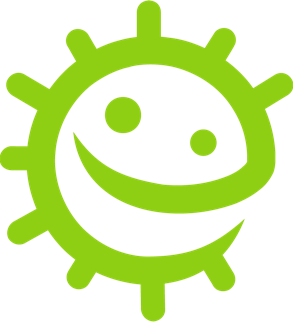 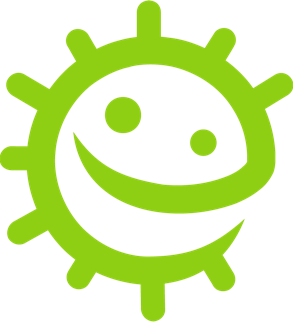 Innføring i mikroberTime 1: Innføring i mikroberDenne timen er utviklet for å presentere virus, bakterier og sopp for elevene. I innledningsaktiviteten kan elevene kombinere observasjonsevner og kreativitet for å lage en fritt valgt mikrobe og utforske forskjellige mikrobetyper og -former.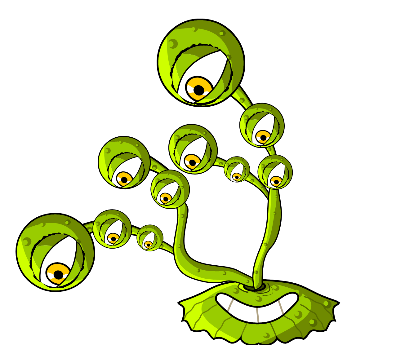 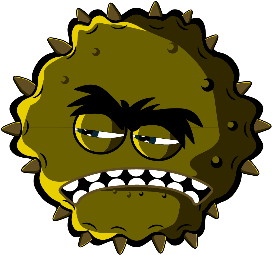 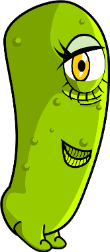  KompetansemålAlle elever skal:forstå at det er tre forskjellige typer mikrober: virus, bakterier og sopp.forstå at mikrober finnes i alle slags former og størrelser.forstå at noen mikrober er nyttige, men at noen kan være skadelige.De fleste elever skal:forstå at mikrober finnes overalt. forstå at de fleste mikrober er for små til å bli sett med det blotte øye.RelevansFolkehelse og livsmestringHvordan forebygge sykdomMat og helse Helse og forebyggingNaturfag Naturvitenskapelige praksiser og tenkemåterLevende ting og deres miljøerGrunnleggende ferdigheterLesing og forståelse, skriving, muntlig Time 1: Innføring i mikrober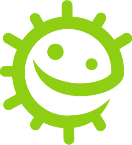 RessurserAktivitet: Modell-mikroberPer gruppefarget plastelina (følg LA1 for hjemmelaget oppskrift) svart tusjpenn SA1 Veiledning for å lage mikroberSA2 Morsomme fakta om mikrober (faktaark)SA3–5 Mikrober (eksempelark)Per elevpetriskåler (valgfritt)Ekstraaktivitet: Ja- eller nei-kortPer klasse/gruppeEA1 Ja- eller nei-kortLA2 Ja- eller nei-svarEkstraaktivitet: Mikrober (bildekort)Per klasse/elevSW2 Mikrober bildekortEkstraaktivitet: Fyll ut det som manglerPer gruppeEA3 Mikrobemani (fyll ut det som mangler)Plastelina-aktiviteten kan utføres ved hjelp av kunst- og formingsmaterialer du kanskje allerede har i klasserommet, eller ved å tegne mikrobene. StøttemateriellLA1 Oppskrift på hjemmelaget plastelinaSA1 Veiledning for å lage mikroberSA2 Mikrobemani (ark med morsomme fakta)SA3 Mikrober (eksempelark) (SA4–5 finnes på nettet)EA1 «Ja»- og «nei»-kortEA2 Mikrober (bildekort)EA3 Mikrobemani (fyll ut det som mangler)ForberedelserI hovedaktiviteten skal elevene lage mikrober av plastelina. Bruk Veiledning for å lage mikrober (SA1), Mikrobemani (ark med morsomme fakta) (SA2) og Mikrober (eksempelark) (SA3–5) som inspirasjon. Del ut plastelina, petriskåler (hvis det brukes), bilder og informasjon om mikrober til hver elevgruppe.. Time 1: Innføring i mikroberStikkordSopp BakterierVirusKokkerBasillerSpiralPenicilliumLaktobasiller Helse og sikkerhetSørge for at plastelinaen ikke er giftig, og at den passer til elever. Pass på at elevene ikke spiser plastelina.Nettlenkerhttps://www.e-bug.eu/no-no/1-4-trinn-introduksjon-til-mikroberInnledningStart timen med å spørre elevene om de vet hva mikrober er. Forklar at de er små levende ting som er overalt rundt oss. De fleste er så små at vi ikke ser dem med det blotte øye.Spør elevene om de, eller noen i familien, noen gang har hatt hoste, forkjølelse eller feber? Hva mener de det kom av? Forklar elevene at noen sykdommer som kalles infeksjoner, skyldes disse små levende tingene som heter mikrober. Forklar at det finnes tre forskjellige typer mikrober: virus, bakterier og sopp. Påpek at selv om vi blir syke av noen mikrober, finnes det også nyttige mikrober. Fortell elevene at bakterier bidrar til å lage mat som yoghurt, og at sopp som gjær hjelper oss med å lage brød, mens andre sopp brukes som medisiner. Påpek overfor elevene at det finnes mikrober OVERALT: De flyter rundt i luften vi puster, på maten vi spiser, på overflaten av organene våre, i munnen, nesen og tarmen/ magen vår. De fleste er ikke skadelige, og noen er bra for oss.AktivitetDenne aktiviteten har som mål å presentere elevene for forskjellige typer mikrober og mikrobeformer ved å la dem lage en mikrobe av plastelina. Denne aktiviteten presenterer også elevene for begreper knyttet til mikrober som de kan møte på daglig, f.eks. bakterier og virus. Minn elevene på at det finnes tre forskjellige typer mikrober (virus, bakterier og sopp), og hvordan disse er forskjellige. Oppfordre elevene til å lage mikrober ved hjelp av plastelina og legge dem i en petriskål (hvis det brukes). De kan bruke bildene fra SA1 og SA3–5 og informasjon om mikrober på SA2 som inspirasjon. Påpek vanlige former for mikrober som de kan ha hørt om for å få dem i gang. Spør dem hvilken mikrobe de lager, og be dem beskrive den, f.eks. er det et virus, en sopp eller en bakterie, og er den nyttig eller skadelig? Når de er ferdige, kan du be elevene skrive hva de har gjort på petriskålen med svart tusj. Elever kan ta med seg skålen hjem.Diskusjon	Snakk om mikrobene elevene har laget ved å framheve forskjellene mellom virus, bakterier og sopp.Hvis du har brukt ekstraaktiviteten, EA1 Ja- og nei-kort, kan du snakke om svarene med elevene. Forklar at ikke alle mikrober gjør at vil blir syke.Fascinerende faktaMikroorganismer dukket først opp på jorden for cirka 3,5 milliarder år siden og er vesentlige for å opprettholde liv på kloden vår.Ekstraaktiviteter Ja- eller nei-kortDel ut EA1 Ja- eller nei-kort som klasseaktivitet eller i grupper à 3 eller 4, eller vis dem på en tusjtavle. Be elevene svare ja eller nei på spørsmålene de får. Svar finnes på LA2 på e-Bug-nettstedet.Mikrober (bildekort)EA2 kan brukes som støtte i læringen. Skriv ut arket, og klipp ut bildekortene eller vis på en tusjtavle. Be elevene nevne bildet. Riktig ord vises på kortet.Fyll ut det som manglerEA3 krever at elevene fyller ut det som mangler ved hjelp av de riktige ordene. Del ut ett plastelina per elev for å test hva de kan om mikrober.OppsummeringStill elevene følgende spørsmål som en kunnskapskontroll når timen er over. Hva er de tre forskjellige typene mikrober? Svar: Virus, bakterier og sopp Mikrober kan være nyttige for oss, f.eks. kan gjær brukes til å heve brød. Hva slags mikrobe er gjær?Svar: Sopp Sant eller ikke sant? Mikrober er usynlige for det blotte øye og finnes i forskjellige former og størrelser. Svar: Sant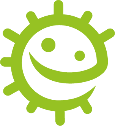 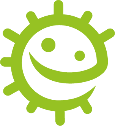 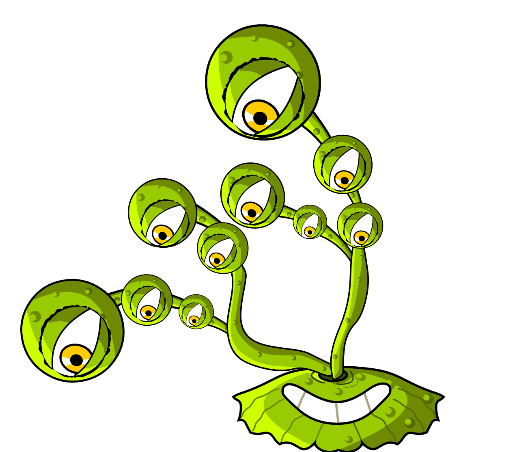 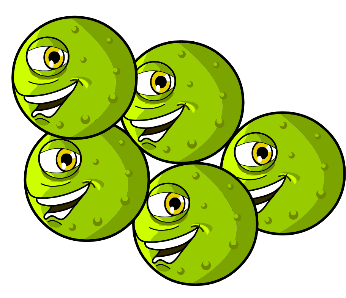 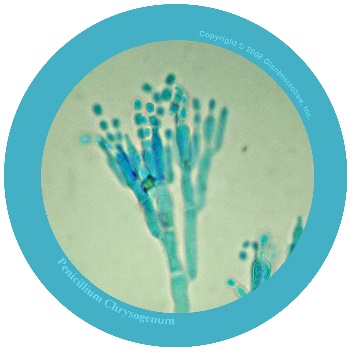 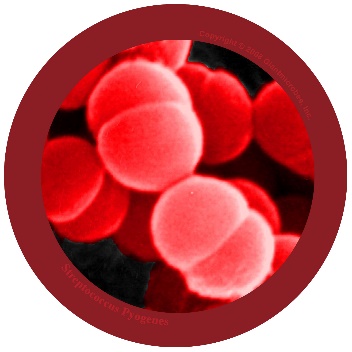 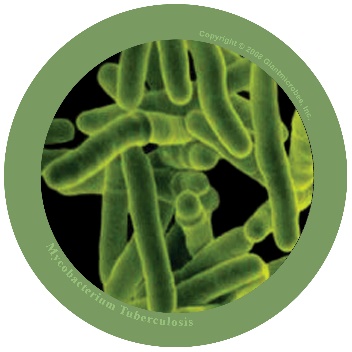 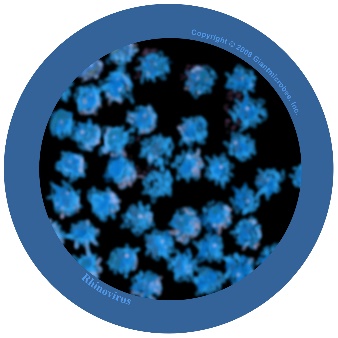 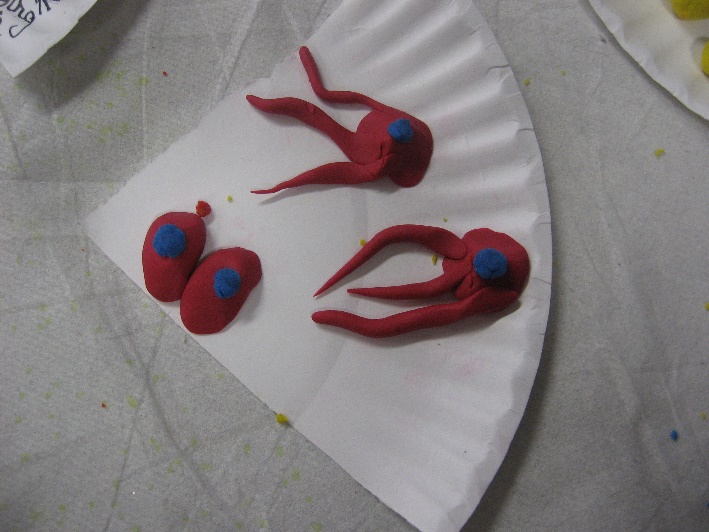 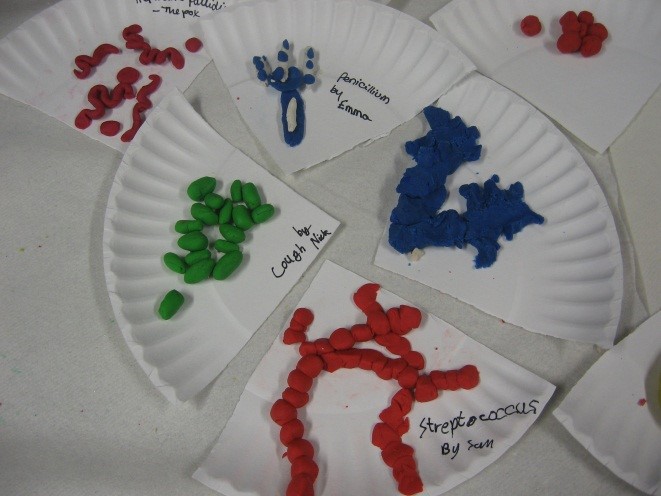 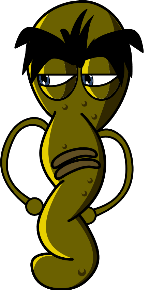 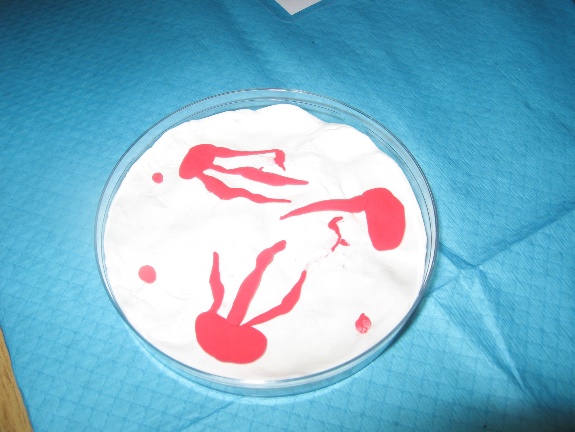 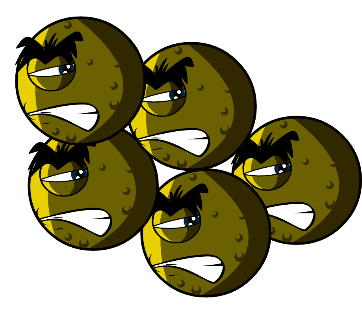 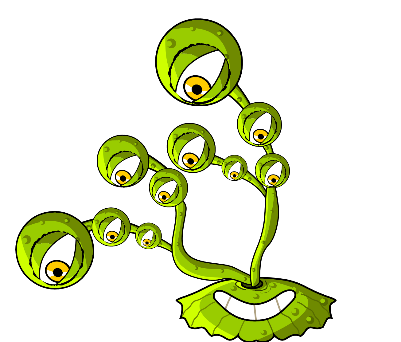 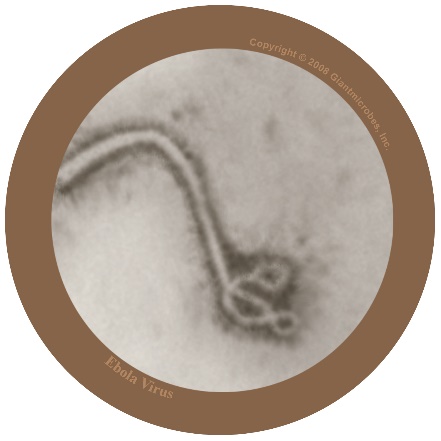 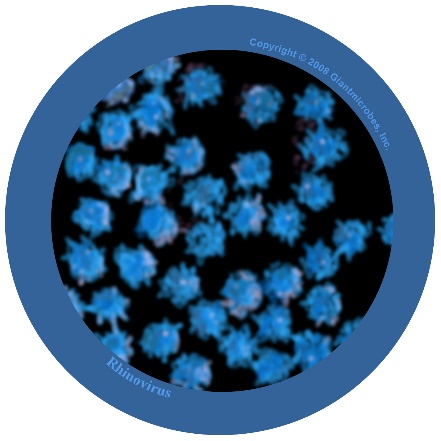 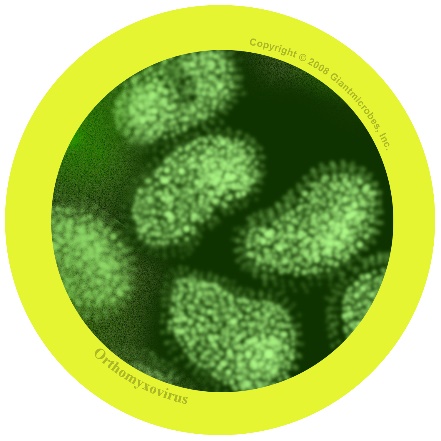 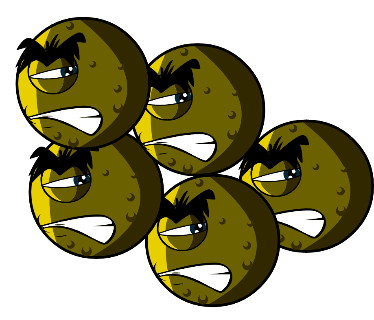 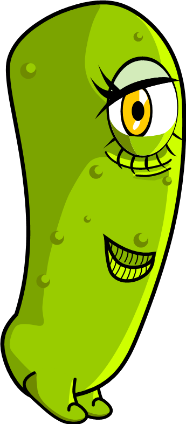 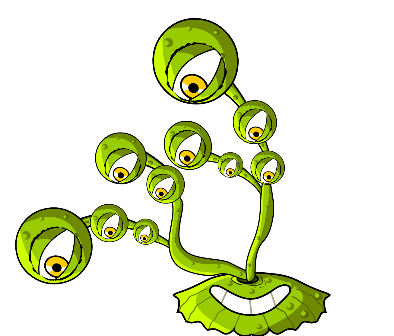 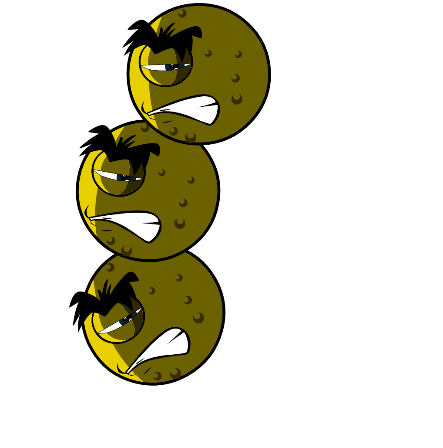 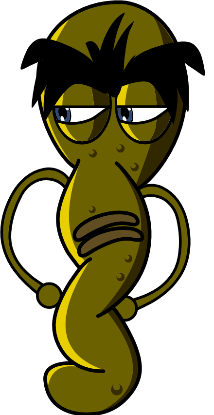 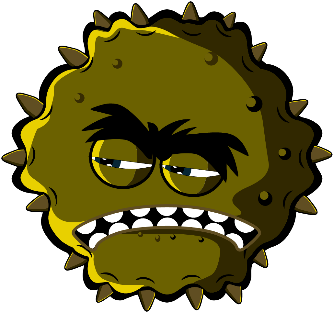 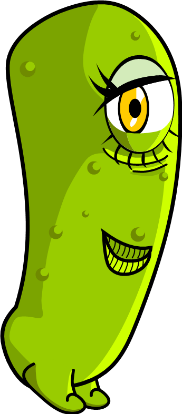 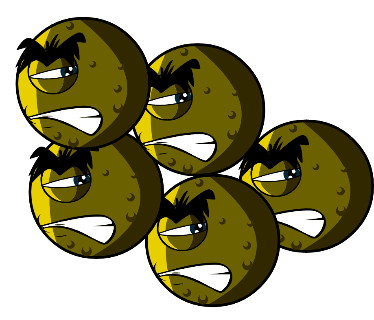 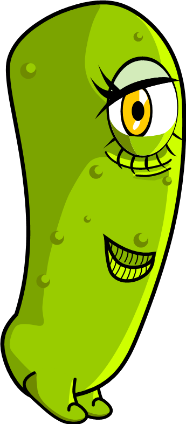 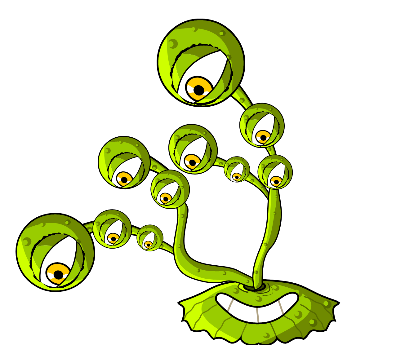 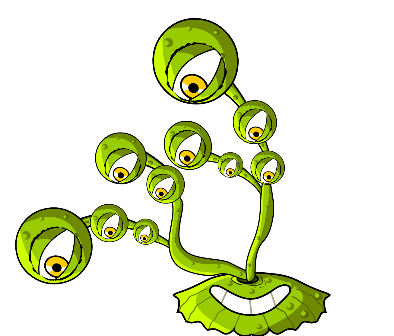 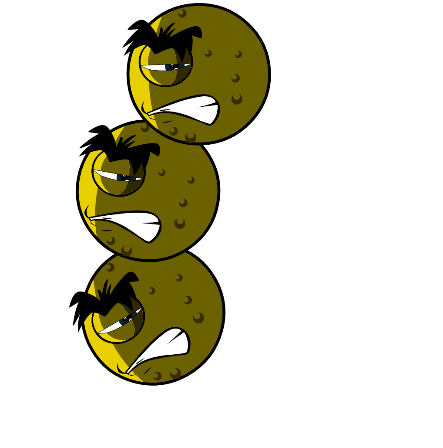 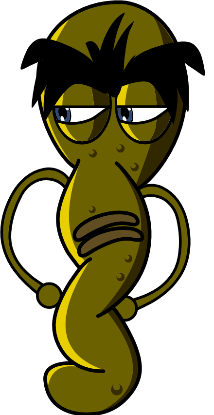 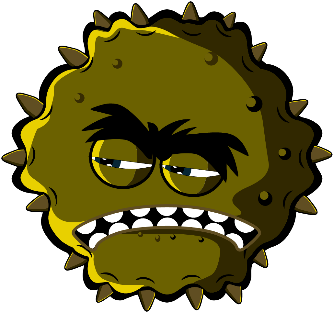 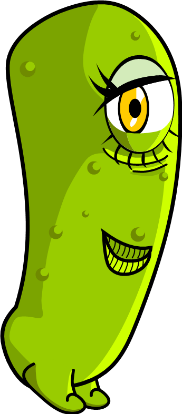 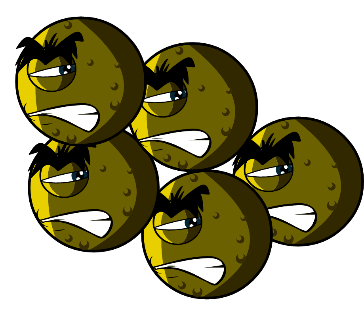 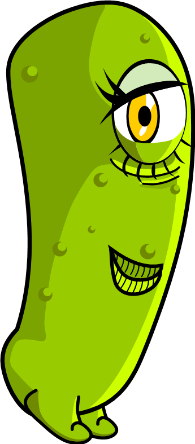 